Bulletin d’inscription No 2Charente MaritimeDu mardi 7 juin au dimanche 12 juin 2022Prix :	Membres colognotes	CHF	1’020.00	Membres sympathisants	CHF	1’150.00	Supplément chambre individuelle (en nombre limité)	CHF	        250.00Dernier délai d’inscription et de paiement:	VENDREDI 13 MAI 2022Paiement total à notre compte auprès de POSTFINANCE.IBAN CH07 0900 0000 1202 0824 0Veuillez compléter les deux dernières colonnes du tableau suivant, selon votre cas :Bulletin d’inscription à retourner à :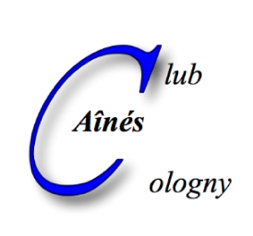 CLUB DES AINES DE COLOGNY4, chemin Faguillon1223 Colognye-mail : info@ainescologny.chInternet : www.ainescologny.chNomPrénomMembre colognoteMembre sympathisantRubriqueCHF par personneX nombre de participantsTotalVOYAGEMembres colognotes1'020.00Membres sympathisants1'150.00Chambre individuelle supplément     250.00TOTAL à PAYERMonsieur Xavier EGGERChemin de Planta 55CH-1223 COLOGNYe-mail : voyages@ainescologny.ch